Rome Wasn’t Built in a Day Knowledge Organiser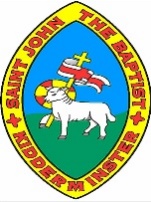 Rome Wasn’t Built in a Day Knowledge Organiser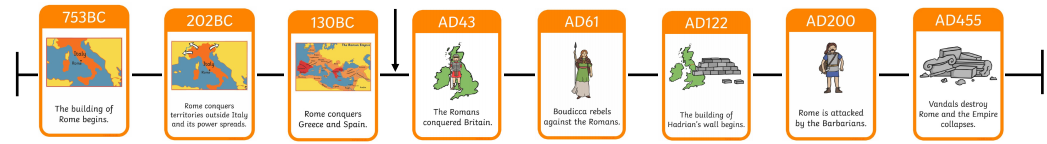 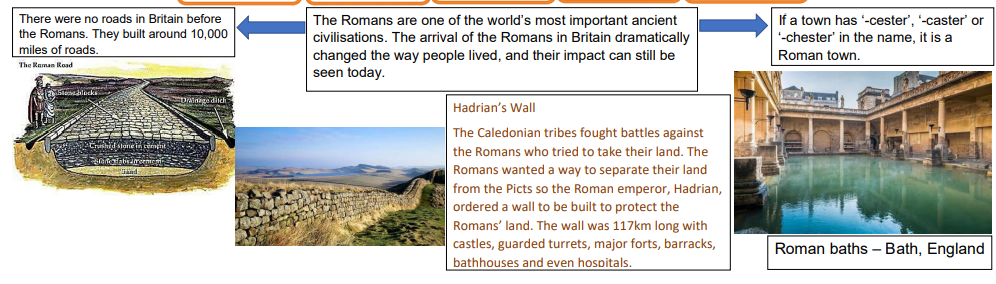 Why did they invade Britain? The Romans came looking for riches, lands and metals such as iron, copper and gold. What made the Romans so powerful? The Romans had a very well organised army which allowed them to conquer other countries. The Roman army was one of the most successful armies in history and far more advanced than any other army at the time.What did the Romans invent? They invented lots of things we still use today, including concrete, newspapers, books, calendars and central heating! The Romans built roads in the UK, 55,000 miles of roads in fact!Key VocabularyKey VocabularyCaledoniaThe name used in Roman times for Scotland.CeltGroup of people living in Britain who fought against the Romans.CenturionAn officer that was in charge of 100 soldiers in a legion.ChariotA two wheeled cart that was pulled by horses and used in war and for sport.ConquerTo gain by force – to winEmpireA group of countries that have the same ruler.EmperorThe ruler of an empire.InvadeTo enter a place that you do not own in order to occupy.IceniA tribe of Celts who lived in the East of Britain, led by Boudicca.GladiatorA man trained to fight against other men or animals for sportLatinThe language spoken by the Roman’s and within the Empire.LegionA large section of the Roman army, made up of 5000 soldiers.PictsTribes from Caledonia.Roman EmpireThe name used for the land that was controlled by the Romans, including parts of Europe, Middle East and North Africa.SlumsOvercrowded, poor area of housing in a town or city.StrongholdA building that is well defended from attackers.Key PeopleKey People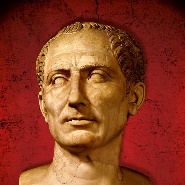 JuliusCaesarPolitician and general that lead the Roman republic. 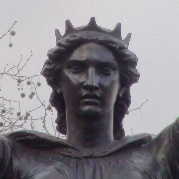 BoudiccaLeader of the Celtic tribe who lead the revolt against the Romans in 60 AD.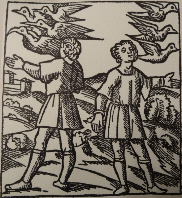 Romulus andRemusMythical Twins who founded Rome. Romulus killed Remus.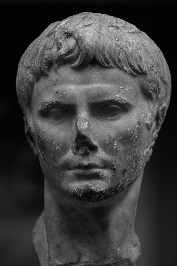 AugustusFirst emperor of the Roman Empire. Great nephew and heir of Caesar.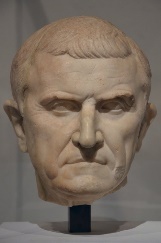 SpartacusGladiator and leader of the slave rebellion in 71BC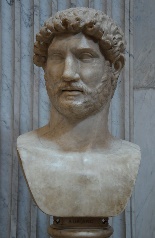 HadrianRoman emperor from 117 to 138 who ordered building a wall guarding the north frontier